موفق باشیدنام: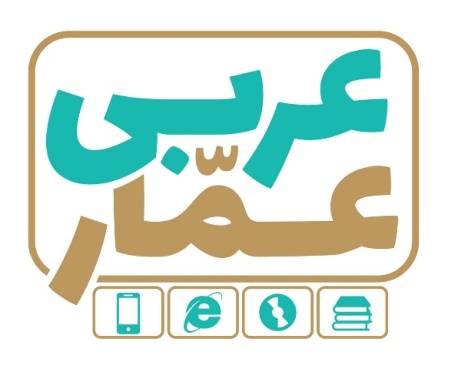 تاریخ امتحان:نام خانوادگی:ساعت برگزاری:نام دبیر طراح سوالات:کابوسیمدت زمان امتحان:عربی دهم تجربی و ریاضی نوبت دومعربی دهم تجربی و ریاضی نوبت دومعربی دهم تجربی و ریاضی نوبت دومردیفسؤالاتبارم۱ترجِم الکلماتِ الّتی تحتَها خطٌّ:الف) أَحِبَّتي هَجَروني کَما تَشاءُ عُداتي . (                        )  ب) إنّ رجال هاتینِ القبیلتینِ ینهبون  اموالنا.   (                       )0.5۲اُکتُب فی الفراغِ الکلمتینِ المترادفتینِ و الکلمتینِ المُتَضادَّتینِ:                                  (راسِب / سَتَرَ / بغتةً/ مُجْتَهِد/ رَجَاءً / فَجْأةً )            ................ ≠ .............                           ............ = ...........0.5۳عَیَّن الکلمة الّتی لا تُناسِبُ الکلماتِ الاُخرَی فی المعنی:الف) الفُطُورO           العَشَاء O            الفُندق O            الغَدَاءOب) البحر  O          الشاطیء  O           النهر O          المحیط  O0.54اُکتُب مفرد أو جمعَ الکلمتینِ:                                                            ذَنَب   /  أعْشاب          الف) (مفردهُ)............                                     ب) (جمعُهُ) ...........0.5۵اِنتَخِب الترجمةَ الصَّحیحةَ:الف) قُل مَن أنزَلَ الکتابَ الذِی جاءَ بِه موسی.(الانعام)1) بگو چه کسی کتابی را که موسی آن را آورد،نازل کرده است؟ 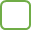 2) بگو چه کسی کتابی را که موسی به همراه آن آمد،نازل خواهد کرد؟  ب)  اللهُمَّ انفَعني بِما عَلَّمتَني وعَلِّمني ما یَنفَعُني .1) خدایا به من سود رسان توسط آنچه به من می آموزی و به من آموختی آنچه را که به من سود می رساند.2) خدایا به من سود رسان بوسیله ی آنچه به من آموختی و به من بیاموز آنچه را به من سود می رساند.0.5۶تَرجِم هذِهِ الجُمَلَ: الف)زانَ اللهُ اللیلَ بانجمٍ کادُّررِ المنتشرةِ.ب) وَجَدْتَ رائِحَةَ الْوُدِّ إنْ شَمَمْتَ رُفاتـيج) عَلَی کُلِّ النّاسِ أن یَتَعایَشُوا حمیماً وسِّلمیّاً.د) اُشْعِلَتْ النّارُ في المَضیق حتی یَذوبَ النّحاسَ .ه ) رَأَيتُ دُلفيناً کَبيراً يَقفِزُ قُربـي بِفَرَحٍ .و)کاتِمُ العِلمِ یَلعَنُه ُکُلُّ شَيءٍ حتَّی الحوتِ في البَحرِ. ز) تُغسَلُ ملابسُ الرّیاضةِ قبلَ بدایةِ المُسابقاتِ:       ح) هل تُصدِّقُ مطَرَ السمکِ و تساقُطِ الأسماکِ   مِن السماءِ؟!ط) إذا کانَ الرجلانِ الاثْنانِ يَتَناجَيانِ فَلا تَدْخُلْ بَينَهُما.ی) هل يَسْتَعِيْنُ الانْسَانُ  بِالْبَکْتِيرِيَا  الْمُضِيْئَةِ لِإنَارَةِ الْمُدُنِ؟57کَمِّل الفراغاتَ فی الترجمة:الف) ﴿ ولاتُخزِنی یَومَ یُبعَثونَ﴾	    وروزی که(مردم)........... ( برانگیخته می شوند  برانگیخته شده اند ) (رسوایت می کنم   رسوایم مکن  )  ب) ﴿ وَ مِمّا رَزَقناهُم یُنْفِقونَ ﴾    و از آنچه به آنان ................... انفاق می کنند.ج) هوَ مِنَ الْحَيَواناتِ اللَّبونَةِ الَّتي ترُضِعُ صغارَها. او از حیوانات ............ است که به بچه‌هایش ............	د) لِلدلافینَ ذاکرةٌ قَویَّةٌ:                    دلفین ها  حافظه قوی .........1.58ترجِم الکلماتَ الّتی تحتها خطًّ: الف) قَد تُفَتَّشُ حَقائبُ الزائرینَ في مشهد .(                )  ب) ماسَحَبَني تیّار الماءِ . (                     ) ج ) سَوفَ نحْتَفِلُ بِعِیدِ رَمَضان.(                 ) د)عَلَیْنَا بِـلْاِجْتِنابِ  عَنِ الْاِسَاءَةِ. (                ) ه) الزّمیلاتُ یَتَعارفنَ.     (                      )و) كانَ كُلُّ طالِبٍ يَلْعَبُ دَوْرَهُ بِمَهارَةٍ بالِغَةٍ.(                  ) 1.59عَیِّن الجوابَ الصحیحَ:1. الماضی من «یُسامِحُ» :    الف) سامَحَ O     ب) سَمَحَ O      ج) تَسامَحَ O    د) اَسمَحَO   2. الامر مِن«اَنزَلَ»:          الف) اِنزَلَO         ب) اِنزِلO         ج)اَنزِلُO       د) اَنزِلO0.510عَیِّن نوعَ الفعلِ:الف) لاتَیأسُوا مِن روح اللهِ  . (                 )   ب) أنْشَدَ أبیاتاً مَمْزوجةً بِالعَربیّةِ. (                )   0.5۱۱عَیِّن الکلمة الّتی یختَلِفُ نوعَها فی کُلِّ مجموعةٍ:الف) الصانِع  O            ب) المنتظِر O            ج) المتعلِّم O          د) المَقتَرَح Oب) التَمّار O                ب) الغَفّار O            ج) الحَمّال O          د) الرَسّام O                                       0.5۱۲ ضَع فی الفراغ الاَوّل عدَداً أصلیّا و فی الفراغَ الثانیّ  عدداً ً ترتیبیّاً:الف: ایّامُ الاسبُوعِ ...............ایامٍ.ب: فی ابتداءِ السنَةِ الدِراسِیَّةِ  یَدرُسُ الاُستاذُ الدَّرسَ .........0.5۱۳عَیِّن المحلَّ الاِعرابیَّ لِـلـکلمات الّتی تحتها خطٌّ:الف) اَلْحَسَدُ یَأکُلُ الْحَسَناتِ کَما تَأکُلُ النّارُ الْحَطَبَ.ب) أَشتَغِلُ في مَزرَعَتِنا الکَبیرَةِ.  ج)ظهرَت ینابیعُ الحِکمةِ من قلبه.1.514عَیِّن الفعلَ المجهولَ، ثُمَّ تَرجِمهُ إلَی الفارسیّةِ:الف) یُفتَحُ بابُ صالَةِ الإمتِحانِ لِلطُلّاب.ب ) بُنِیَ السدُّ بِالحدیدِ والإخشَابِ.115عَیِّن اسمَ الفاعلِ و اسمَ المفعولَ و اسمَ المبالغة، ثُمَّ تَرجمها:الف) یا ستّارَ العیوبِ. ب) النفطُ مُستَخرَجٌ مِن أعماقِ البحرِ. ج ) سَیِّدُ القومِ خادِمُهُم فی السَّفَرِ .1.516ضَع فی الدائرةِ العددَ المناسبة: «کلمتان زائدتان»الوکر   2-  اليَنْبوع    3- الإستقبال     4- الصَّف     5- الْمَسْجِد    6- اللَّيْل  مَعني الذَّهاب نحوَ الضیفِ و إظهارِ الفرحِ بِه.	بیتُ الطُیورِ.   عَيْنُ الماءِ ونَهْرٌ كَثيرُ الماءِ.    الوَقْتُ المُمْتَدُّ مِنَ مَغْرِبِ الشَّمْسِ إلى طُلوعِ الفَجْرِ.117عَیِّن الجملةَ الصحیحةَ و غیرَ الصحیحة حَسَبَ الحقیقةِ و الواقعِ:الف) الْفَرَسُ قادِرٌ عَلَی النَّومِ واقِفاً عَلَی أَقدامِهِ.                        صO       غOب) يرَی حافِظٌ في بُعدِ حَبيبِهِ راحَةً وَ في قرُبِهِ عَذابا.ً                   صO       غOج) الفُستانُ جَذوَتُها مسُتَعِرَةٌ، فيها ضياءٌ وَ بِها حَرارَةٌ مُنتَشِةٌ.            صO       غOد) أربعةٌ و ثلاثونَ زائدُ خمسةٍ و عشرینَ یُساوی سبعة و خمسین .      صO       غO118عَیِّن الجوابَ الصحیحَ حولَ الحوارِ:الف)  أینَ جوازاتِکُم ؟         جوازاتُنا في أیدینا  O                  جَوازاتُکم حاضِرونOب) ما هذهِ الحُبُوبُ ؟  حُبُوبٌ مُهَدِّﺋَﺔٌ عِندی ..........  ( الصُّداع  /  مَلابِس / جَوّالٌ   )      0.519) رَتِّب الکلمات و اکتُب سؤالاً و جواباً:  اعطینی/ تریدین/  الشحن /  بطاقة / نعم/ هل / من فظلک / . / ؟/الف) السّؤال: ............................................؟  الجواب: ..........................................2) اُکتُب السّؤال فی الفراغ؟ ...........................؟ مَدرَستي فی شارع ِ«الفروغیّ».3)  أجِب عنِ السؤالِ التالیّةِ: ) فی ایِّ ساعةٍ  تَنامُ في الَّلیلِ؟ ...........................................1